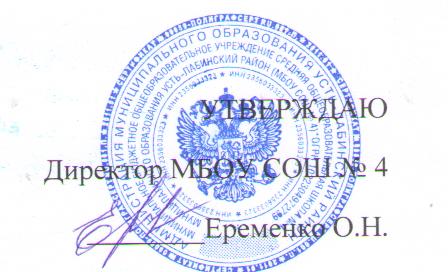 Правила зарядки школьного ноутбука EeePC1.  Зарядка производится учителем начальных классов в кабинете только при полной разрядке школьного ноутбука СМРС.2. Свидетельством разрядки компьютера является сигнал индикатора в верхней части клавиатуры.3. Для зарядки необходимо использовать сетевые фильтры, при этом в одну розетку включается только один сетевой фильтр.4. На одном фильтре можно заряжать не более 5 школьных ноутбуков СМРС.5. Для зарядки используется специальное зарядное устройство (прилагается к ноутбуку). Иные зарядные устройства не применять.6. Зарядка производится только в присутствии учителя. Не оставлять зарядку школьных ноутбуков СМРС без присмотра, особенно на ночь!7. При зарядке особое внимание обратить на целостность электропроводов, сетевых фильтров, мест соединения, исправность розеток.8. Заряжать школьные ноутбуки СМРС необходимо не более 3-4 часов, выключать зарядное устройство только при полной зарядке.9. По окончании зарядки сначала отключить зарядное устройство от сети, затем от ноутбука.10. Если зарядка производится во время работы ученика с ноутбуком, учителю необходимо организовать рабочее место ученика так, чтобы не было доступа другим учащимся, акцентировать внимание ученика на его безопасном поведении в этот период (не трогать места соединений, электропровода, самостоятельно не отключать зарядное устройство).11. По окончании зарядки необходимо зарядное устройство упаковать и хранить в сейфе вместе с компьютерами.